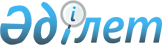 О признании утратившими силу некоторым приказов Министра сельского хозяйства Республики КазахстанПриказ Министра сельского хозяйства Республики Казахстан от 24 февраля 2014 года № 3-2/106

      В соответствии с подпунктом 3) пункта 14 статьи 1 Закона Республики Казахстан от 17 января 2014 года «О внесении изменений и дополнений в некоторые законодательные акты Республики Казахстан по вопросам агропромышленного комплекса» ПРИКАЗЫВАЮ:



      1. Признать утратившими силу приказы Министра сельского хозяйства Республики Казахстан:



      1) от 27 апреля 2012 года № 3-3/222 «Об утверждении Правил регистрации залога сельскохозяйственных животных» (зарегистрированный в Реестре государственной регистрации нормативных правовых актов Республики Казахстан под № 7715, опубликованный в газете «Казахстанская правда» от 8 августа 2012 года № 256-257 (27075-27076));



      2) от 25 декабря 2012 года № 3-3/660 «О внесении изменений в приказ Министра сельского хозяйства Республики Казахстан от 27 апреля 2012 года № 3-3/222 «Об утверждении Правил регистрации залога сельскохозяйственных животных» (зарегистрированный в Реестре государственной регистрации нормативных правовых актов Республики Казахстан под № 8276, опубликованный в газете «Казахстанская правда» от 30 января 2013 года № 34-35 (27308-27309));



      3) от 15 апреля 2013 года № 15-07/172 «О внесении изменений в приказ Министра сельского хозяйства Республики Казахстан от 27 апреля 2012 года № 3-3/222 «Об утверждении Правил регистрации залога сельскохозяйственных животных» (зарегистрированный в Реестре государственной регистрации нормативных правовых актов Республики Казахстан под № 8458, опубликованный в газете «Казахстанская правда» от 17 октября 2013 года № 295 (27569)).



      2. Департаменту животноводства Министерства сельского хозяйства Республики Казахстан в недельный срок направить копию настоящего приказа в Министерство юстиции Республики Казахстан.



      3. Настоящий приказ вступает в силу со дня его подписания.      Министр                                    А. Мамытбеков
					© 2012. РГП на ПХВ «Институт законодательства и правовой информации Республики Казахстан» Министерства юстиции Республики Казахстан
				